El concepto de Dios en las principales religiones   مفهوم الإله في الأديان الكبرى باللغة الإسبانيةZakir ʻAbd Al-Karim Naik ذاكر عبد الكريم نايكTraducción:European Islamic Research Center (EIRC)المركز الأوروبي للدراسات الإسلامية& Alina Luminița Crăciun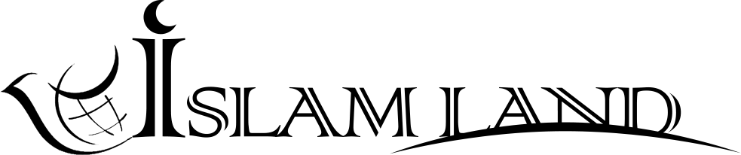 WWW.ISLAMLAND.COM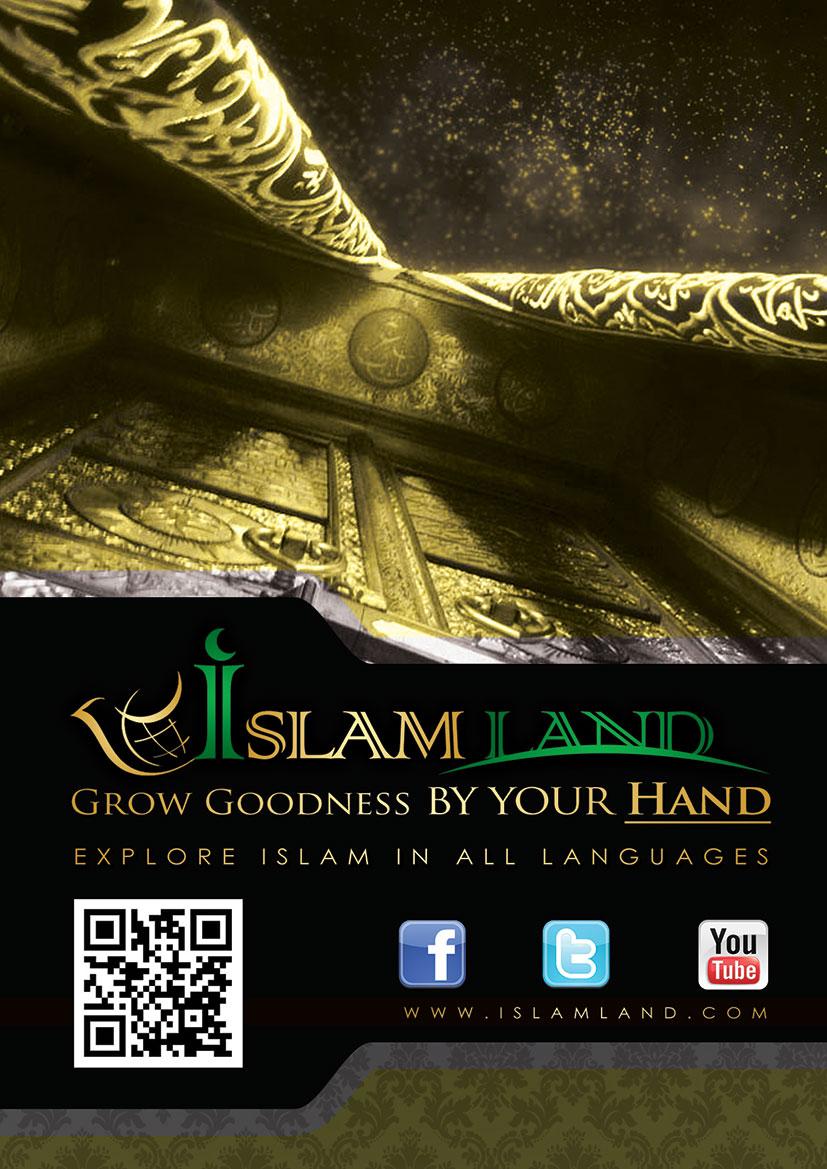 IntroducciónUna de las características distintivas de nuestra civilización es la presencia de un gran número de religiones y sistemas éticos. La humanidad siempre ha tratado de comprender el motivo de su creación y su lugar en el esquema de las cosas. Arnold Toynbee estudió la historia del hombre a lo largo de los años y expresó sus conclusiones en una monumental obra de diez volúmenes. Él resumió esto diciendo que en la historia de la humanidad, la religión es el núcleo. En un artículo publicado en “The Observer” del 24 de octubre de 1954, el escribió:“He vuelto a la creencia de que la religión tiene la clave del misterio de la existencia.”De acuerdo con el Diccionario Oxford, la religión es la “creencia en un poder sobrehumano que lo controla todo, especialmente en un Dios o dioses con derecho a la obediencia y la adoración”.Una característica que comparten todas las principales religiones es la creencia en un Dios universal o en un Poder Supremo Divino que es Omnipotente y Omnisciente. Los seguidores de las principales religiones creen que el Dios que adoran es el mismo Dios para ellos y para todos los demás.El marxismo, el freudismo y las otras doctrinas “no religiosas” trataron de atacar las raíces de las religiones establecidas, pero han acabado por convertirse en sistemas de creencias por si mismas. Por ejemplo, cuando el comunismo se extendió a varios países del mundo, fue predicado con el mismo fervor que caracterizó la predicación y la propagación de las religiones. Por lo tanto, la religión es una parte integral de la existencia humana. El Noble Corán dice en el siguiente versículo:“Di: «¡Oh, Gente del Libro! Convengamos en una creencia común: No adoraremos sino a Dios, no Le asociaremos nada y no tomaremos a nadie como divinidad fuera de Dios.» Pero si no aceptan digan: «Sean testigos de que nosotros solo adoramos a Dios.»” [Traducción comentada del Noble Corán, 3:64]El estudio de las diferentes religiones fue una experiencia extremadamente gratificante para mí, reafirmando mi creencia de que Dios creó cada alma humana con algo de conocimiento de Su Existencia. La misma constitución psicológica del hombre acepta la existencia del Creador, a menos que ésta sea obligada a creer lo contrario. En otras palabras, la creencia en Dios no requiere de condiciones, mientras que su negación sí lo hace. La clasificación de las principales religiones del mundoLas religiones del mundo pueden ser clasificadas como religiones semíticas y religiones no semíticas. Las religiones no semíticas pueden ser divididas en religiones arias y religiones no arias.Las religiones semíticasLas religiones semíticas son las religiones que se originaron entre los pueblos semítas. Según la Biblia, el Profeta Noé (¡Que la paz sea sobre él!) tuvo un hijo llamado Sem, cuyos descendientes son conocidos como semitas. Por lo tanto, las religiones semíticas son aquellas religiones que se originaron entre los judíos, árabes, asirios, fenicios, etc. Las principales religiones semíticas son el judaísmo, el cristianismo y el islam. Todas estas religiones son proféticas y sus seguidores creen en la Guía Divina revelada a los Profetas de Dios (¡Que la paz sea sobre ellos!).Las religiones no semíticasLas religiones no semíticas se dividen en religiones arias y religiones no arias.Las religiones arias Las religiones arias son las religiones que se originaron entre los pueblos arios, un poderoso grupo de hablantes indoeuropeos que se extendió en Irán y el norte de la India durante la primera mitad del segundo milenio a.C. (2000-1500 a.C.). Las religiones arias se dividen en dos categorías: religiones védicas y religiones no védicas.La religión védica es un término impropio usado para referirse al hinduismo o brahmanismo.Las religiones no védicas son el sikhismo, el budismo, el jainismo, etc. Casi todas las religiones arias son religiones no proféticas.El zoroastrismo es una religión aria, no védica y que no está asociada con el hinduismo, pero que afirma ser una religión profética.Las religiones no ariasLas religiones no arias tienen diferentes orígenes. El confucianismo y el taoísmo tienen origen chino, mientras que el sintoísmo es de origen japonés. Muchas de estas religiones no arias tienen un concepto de Dios, pero sería más correcto referirse a ellas como a unos sistemas éticos y no como a unas religiones.La definición más auténtica de Dios en cualquier religiónEl concepto de Dios adoptado por una religión no puede ser juzgado solo observando las prácticas de sus seguidores. Es bastante común que los seguidores de muchas de las religiones no conozcan el concepto de Dios contenido en sus Escrituras. Por lo tanto, lo más correcto es analizar el concepto de Dios de una religión u otra refiriéndonos a sus Sagradas Escrituras.Entendámos el concepto de Dios en las principales religiones del mundo analizando lo que sus Escrituras dicen sobre este tema!El concepto de Dios en el hinduismoDe las religiones arias, la más conocida es el hinduismo. “Hindú” es una palabra persa utilizada para referirse a los habitantes de la región más allá del valle del Indo. Sin embargo, en el lenguaje popular, el “hinduismo” es un término que define una variedad de creencias religiosas, la mayoría de las cuales están basadas en los Vedas, los Upanishad y el Bhagavad Gita.El concepto general de Dios en el hinduismoEn general, el hinduismo es considerado como una religión politeísta, y de hecho, la mayoría de los hindúes lo confirmarían, confesando su fe en una multitud de dioses. Algunos hindúes creen en un sistema de tres dioses, mientras que otros creen en la existencia de treinta y tres crores, lo que significa 330 millones de dioses. Sin embargo, los eruditos hindúes que conocen bien sus Escrituras insisten en que un hindú debe creer en un solo Dios y adorarlo solo a Él.La principal diferencia entre la percepción hindú y la musulmana de Dios es la creencia común de los hindúes en la filosofía del panteísmo. El panteísmo considera que toda la creación, animada e inanimada, es divina y sagrada. Por lo tanto, los hindúes consideran a los árboles, el Sol, la Luna, los animales e incluso a los seres humanos como manifestaciones de Dios. Para el hindú común, todo es Dios.Por el contrario, el islam exhorta al hombre a considerarse a sí mismo y a su entorno como ejemplos de la creación divina más que como una divinidad misma. Por lo tanto, los musulmanes creen que todo Le pertenece a Dios (Allah). En otras palabras, nosotros creemos que los árboles, el Sol, la Luna, los animales y todo lo demás (que existe en este Universo) Le pertenecen a Dios. El Noble Corán dice:“(...) Convengamos en una creencia común: No adoraremos sino a Dios, no Le asociaremos nada y no tomaremos a nadie como divinidad fuera de Dios (...)” [Traducción comentada del Noble Corán, 3:64]La primera creencia común es: “No adoraremos sino a Dios!” Por lo tanto, vamos a tratar de encontrar elementos comunes analizando tanto las Escrituras hindúes como las islámicas.Bhagavad GitaLas Escrituras hindúes más conocidas son el Bhagavad Gita. Vea el siguiente versículo de las mismas:“Aquellos cuya inteligencia ha sido robada por deseos materiales se doblegan ante los semidioses y siguen las reglas particulares y las normas de culto de acuerdo con su propia naturaleza.”  [Bhagavad Gita, capítulo 7, versículo 20]El Bhagavad Gita se refiere a las personas que, debido a su materialismo, adoran a los semidioses en el lugar del Dios Verdadero.UpanishadLos Upanishad son considerados también sagrados por los hindúes. Vea los siguientes versículos de los mismos:1) “Ekam evaditiyam” (Él es el único sin un segundo!) [Chandogya Upanishade, 6:2:1]2) “Na casya kasuj janita na cadhipah” (No tiene padres ni Señor!) [Svetasvatara Upanishad, 6:9]3) “Na tasya pratima asti” (No hay nadie como Él!) [Svetasvatara Upanishad, 4:19]“Nainam urdhvam na tiryancam na madhye na parijagrabhat na tasy pratime asti yasya nama mahad yasah” (No hay nadie como Él, cuyo nombre es una gloria!) [Los principales Upanishad, S. Radhakrishnan, p. 736 y 737]Ahora, compare estos versículos con algunos de los versículos del Noble Corán:“Y no hay nada ni nadie que sea semejante a Él.” [Traducción comentada del Noble Corán, 112:4]“(...) No hay nada ni nadie semejante a Él (...)” [Traducción comentada del Noble Corán, 42:11]4) Los siguientes versículos de los Upanishad hacen referencia a la incapacidad del hombre para imaginar a Dios en una forma particular:“Na samdrse tisthati rupam asya, na caksusa pasyati kas canaiam. Hrda hrdistham manasa ya enam, evam vidur amrtas te bhavanti” (Su apariencia no puede ver vista y los ojos no pueden verlo. Pero aquellos que lo conocen como morando en el corazón a través de sus corazones y mentes se vuelven inmortales.) [Svetasvatara Upanishad, 4:20]El noble Corán hace referencia a este aspecto en el siguiente versículo:“La vista (de los seres humanos) no puede abarcarlo, pero Él sí ve (a todos Sus siervos). Él es Al-Latíf (el Sutil) y Al-Khabír (el Conocedor).” [Traducción comentada del Noble Corán, 6:103]VedasLos Vedas son considerados como las más sagradas de todas las escrituras hindúes. Hay cuatro Vedas principales: Rigveda, Samaveda, Yajurveda y Atharvaveda.1. Yajurvedaa) Vea los siguientes versículos de los Yajurveda:“Na tasya pratima asti” (No hay ningúna imagen de Él!) [Yajurveda, 32:3]A continuación dice: “Él no fue nacido y merece nuestra adoración.”“No hay imagen de Él, cuya Gloria es realmente grande. Él sostiene en Sí Mismo todos los objetos luminosos, como el Sol, etc. Que El no me haga daño, esta es mi oración! Debido a que Él no fue nacido, merece toda nuestra adoración!” [Yajurveda, Devi Chand MA, p. 377]b) “Él es incorpóreo y puro.” [Yajurveda, 40:8]“El ha alcanzado la Luz, es incorpóreo, sin heridas, sin pecados, Puro, y el mal no lo ha tocado. El que todo lo ve, el Sabio, el que lo abarca todo, Él que existe por sí mismo, teniendo los objetivos prescritos, como lo exige el decoro, para la eternidad.” [Yajurveda, 40:8] [Yajurveda samhita, Ralph I.H. Griffith, p. 538]c) Yajurveda dice también:“Andhatama pravishanti ye asambhuti mupaste” (“Aquellos que aman las cosas naturales se adentran en la oscuridad” – como por ejemplo el aire, el agua, el fuego etc. – “se hunden más profundamente en la oscuridad aquellos que adoran sambuthi” – sambuthi significa las cosas creadas por el hombre, como la mesa, la silla, el ídolo etc.) [Yajurveda, 40:9]d) También se menciona una oración que dice:“Guíanos hacía el buen camino y elimina el pecado que nos hace extraviarnos y deambular.” [Yajurveda, 40:16]2. AtharvavedaVea los siguientes versos de Atharvaveda:“Dev maha osi” (Dios es realmente grandioso!) [Atharvaveda, 20 58:3]“Realmente, Surya, eres grandioso! Realmente, Aditya, eres grandioso! Como eres grandioso, tu grandeza es admirada! Sí, realmente, eres grandioso, oh Dios!” [Atharvaveda Samhiti, vol. 2, William Dmight Whitney, p. 910]Un mensaje similar se encuentra en Surat Ar-Rad del Noble Corán:“(...) es el Grande, el Sublime.” [Traducción comentada del Noble Corán, 13:9]3. Rigvedaa) El más antiguo de los Vedas es el Rigveda, considerado el más sagrado por los hindúes. El Rigveda afirma que “los sabios (los sacerdotes sabios) llaman a un único Dios con varios nombres”. [Rigveda, 1:164:46]b) El Rigveda ofrece nada menos que 33 atributos diferentes de Dios Todopoderoso y muchos de estos están mencionados en Rigveda, libro II, himno 1.Entre los diversos Atributos de Dios Todopoderoso mencionados en Rig-Veda, encontramos en el Subh II, versículo 3, el de “Brahma”, que significa “el Creador” en español y “Al-Kháliq” en árabe. Los musulmanes no pueden tener ninguna objeción en contra de referirse a Dios Todopoderoso como “Al-Kháliq”, “el Creador” o “Brahma”, pero no aceptan la idea de que el “Brahma” que tiene cuatro cabezas es Dios Todopoderoso (Aʻudhu Billah!).Por otro lado, la descrición de Dios en términos antropomórficos contradice el siguiente verso de Yajurveda:“Na tasya Pratima asti” (No hay ninguna imagen de Él!) [Yajurveda, 32:3]Otro hermoso atributo mencionado en el Rigveda, libro II, himno 1, versículo 3 (RV 2:1:3) es “Vishnu”, que significa “el Sustentador” en español y “Ar-Rabb” en árabe. Una vez más, los musulmanes no pueden tener ninguna objeción en contra de referirse a Dios Todopoderoso como “Ar-Rabb”, “el Sustentador” o “Vishnu”, pero la imagen popular de Vishnu entre los hindúes es la de un dios que tiene cuatro brazos y que sostiene el “Chakra” en uno de los brazos derechos y una caracola en uno de sus brazos izquierdos, montado encima de un pájaro o reclinado sobre un sofá de serpiente y ésta no puede ser aceptada por los musulmanes! Por otro lado, como se mencionó anteriormente, esto contradice lo descrito en Yajurveda, cap. 40, versículo 20. c) Vea los siguientes versículos de Rigveda:“Ma chidanyadvi shansata” (Oh, amigos, no adoren a nadie excepto a Él, el Divino.) [Rigveda, libro 8:1:1] [Rigveda samhiti vol IX, páginas 1 y 2, por Swami Satyaprakash Sarasvati y Satyakam Vidhya Lankar]d) “Los sabios yoguis concentran sus mentes y concentran sus pensamientos en la Realidad Suprema, que es Omnipresente, Gloriosa y Omnisciente. Es el único que conoce el funcionamiento y les atribuye a los órganos sus respectivas funciones. Verdaderamente, la Gloria del Creador Divino es gloriosa!” [Rigveda, 5:81] [Rigveda Samhiti, vol. 6, p. 1802 y 1803, Swami Satyaprakash Saraswati y Satyakam Vidhya Lankar]Brahma Sutra de la Vedanta hindú:“Ekama Brahm, dvitiya naste neh na naste kinchan” (Hay un solo Dios, no hay un segundo, en absoluto, en absoluto, en absoluto!)En conclusión, solo un estudio imparcial de la Escritura hindú puede ayudarnos a comprender el concepto de Dios en el hinduismo.El concepto de Dios en el sijismoEl sijismo es una religión no semita, aria y no védica. Aunque no es una de las principales religiones del mundo, es una rama del hinduismo fundada por Guru Nanak a los finales del siglo XV. Se originó en la región de Pakistán y el noroeste de la India llamada Punjab, que significa la tierra de los cinco ríos. Guru Nanak nació de una Kshatriya (una casta de guerreros) en una familia hindú, pero fue muy fuertemente influenciado por el islam y los musulmanes.La definición del sij y el sijismoLa palabra “sij” deriva de la palabra “sisya”, que significa “discípulo” o “adepto”. El sijismo es una religión de diez gurús, siendo el primero Guru Nanak y Guru Gobind Singh el décimo y último. El libro sagrado del sijismo es Sri Guru Granth, también llamado Adi Granth Sahib.Los cinco “K”Cada sij debe adherirse a un conjunto de reglas llamadas “las cinco K” que sirven también como su identidad:1) Kesh – cabello sin cortar; ningún gurú se ha cortado el pelo;2) Khanga – peine, usado para mantener el cabello limpio;3) Kada – pulsera de metal o acero, que sirve para la fuerza y ​​el autocontrol;4) Kirpan – daga, para la autodefensa;5) Kaccha – ropa interior o pantalones hasta las rodillas, para mayor agilidad.Mul Mantra – el credo fundamental del sijismoLa mejor definición que cualquier sij puede dar sobre el concepto de Dios en el sijismo es una cita del “Mul Mantra”, el credo fundamental del sijismo, que aparece en el comienzo del Sri Guru Granth Sahib. En el Sri Guru Granth Sahib, vol. 1 Japuji, primer verso, se menciona:“Hay un solo Dios, que es llamado el verdadero Creador, libre de miedo y odio, inmortal y no engendrado, autoexistente, grandioso y misericordioso.”El sijismo llama a sus seguidores a un monoteísmo estricto, creyendo en un solo Dios Supremo, llamado “Em Omkara” en su forma no manifiesta.En su forma manifiesta, es llamado “Omkara” y tiene varios atributos, como por ejemplo:Kartar – El CreadorSahib – El SeñorAkal – El EternoSattanama – El Santo NombreParvadigar – El SustentadorRahim – El MisericordiosoKarim – El BenevolenteWahe Guru – El único Dios verdadero.Además de que el sijismo es una religión estrictamente monoteísta, él no cree en “Avataravada”, que es la doctrina de la reencarnación. Dios Todopoderoso no se encarnó en lo que se conoce como el Avatara. El sijismo también se opone a la adoración de ídolos.Guru Nanak influenciado por KabirGuru Nanak estaba tan influenciado por las palabras de Sant Kabir que varios capítulos de Sri Guru Nanak Sahib contienen párrafos idénticos a los de Sant Kabir. Uno de estos famosos párrafos es:“Dukh mein Sumirana sabh karein Sukh mein karein na koya Jo sukh mein sumirana karein To dukh kaye hoye” (Todo el mundo recuerda a Dios en tiempos difíciles, pero nadie se acuerda de Él en los momentos de paz y felicidad. En cuanto a aquel que recuerda a Dios en tiempos de paz y felicidad, ¿por qué debería tener problemas?)Compare esto con el siguiente versículo del Noble Corán:“Cuando al ser humano le acontece una desgracia, invoca a su Señor y se vuelve a Él (pidiéndole que lo auxilie); pero luego, cuando Él le concede una gracia, olvida que Lo había invocado antes e iguala a sus ídolos con Dios (dedicándoles actos de adoración y súplicas) (...)” [Traducción comentada del Noble Corán, 39: 8] El concepto de Dios en el zoroastrismoEl zoroastrismo es una antigua religión aria, que se originó en Persia hace más de 2500 años. A pesar de que tiene relativamente pocos seguidores (menos de 130000), es una de las religiones más antiguas. El Profeta iraní Zoroastro (Zarathustra) fue el fundador del zoroastrismo (conocido también como el Parsismo). El libro sagrado del Parsis son Dasatir y Avesta.En el zoroastrismo, Dios es conocido como “Ahura Mazda”, donde “Ahura” significa “Señor” y “Mazda” significa “Sabio”. Por lo tanto, “Ahura Mazda” significa “El Sabio Señor” o “El Dios Sabio”. “Ahura Mazda” defiende una forma estricta de monoteísmo.Las cualidades de Dios de acuerdo con el DasatirDe acuerdo con el Dasatir, Ahura Mazda tiene las siguientes cualidades:El es uno;No hay nada que se Le parezca;No tiene comienzo ni final;No tiene padre, madre, hijo o hija;No tiene un cuerpo o una forma;Ni el ojo puede contemplarlo, ni el poder del pensamiento puede concebirlo;Está por encima de lo que podemos imaginar;Está más cerca de ti que tu propio ser.Las cualidades de Dios de acuerdo con el AvestaDe acuerdo con el Avesta, Gathas y Yasna mencionan diferentes atributos para Ahura Mazda, tales como:Creador (Yasna, 31:7 y 11) (Yasna, 44:7) (Yasna, 50:11) (Yasna 51:7)Todopoderoso – Magnífico (Yasna 33:11) (Yasna 45:6)Benefactor – “Hudai” (Yasna, 33:11) (Yasna, 48:3)Generoso – “Spenta” (Yasna, 43:4,5,7,9,11,13,15) (Yasna, 44:2) (Yasna, 45:5) (Yasna, 46:9), (Yasna, 48:3)El concepto de Dios en el judaísmoEl judaísmo es una de las mayores religiones semíticas. Sus adeptos son conocidos como judíos, y ellos creen en la misión profética del Profeta Moisés (¡Que la paz sea con él!).a) El siguiente versículo que se encuentra en Deuteronomio contiene una exhortación de Moisés (¡Que la paz sea con él!):“Shama Israelu Adonai Ila Hayno Adna Ikhad”Ésta es una cita hebrea cuyo significado es el siguiente:“¡Escucha, Israel! El Señor nuestro Dios es el único Señor.” [La Biblia, Deuteronomio, 6:4]b) Vea los siguientes versículos del libro de Isaías:“Yo, yo soy el Señor, fuera de Mí no hay ningún otro salvador.” [La Biblia, Isaías, 43:11]“Yo soy el Señor y no hay otro; fuera de Mí no hay ningún Dios.” [La Biblia, Isaías, 45:5]“Yo soy Dios, y no hay ningún otro, yo soy Dios, y no hay nadie igual a Mí.” [La Biblia, Isaías, 46:9]c) El judaísmo condena la adoración de ídolos en los siguientes versículos:“No tengas otros dioses además de Mí. ~ No te hagas ningún ídolo, ni nada que guarde semejanza con lo que hay arriba en el cielo, ni con lo que hay abajo en la tierra, ni con lo que hay en las aguas debajo de la tierra. ~ No te inclines delante de ellos ni los adores. Yo, el Señor tu Dios, soy un Dios celoso (...)” [La Biblia, Éxodo, 20:3-5]d) Un mensaje similar se repite en el libro de Deuteronomio:“No tengas otros dioses además de Mí. ~ No hagas ningún ídolo ni nada que guarde semejanza con lo que hay arriba en el cielo, ni con lo que hay abajo en la tierra, ni con lo que hay en las aguas debajo de la tierra. ~ No te inclines delante de ellos ni los adores. Yo, el Señor tu Dios, soy un Dios celoso (...)” [La Biblia, Deuteronomio, 5:7-9]El concepto de Dios en el cristianismoEl cristianismo es una religión semítica, que afirma tener alrededor de dos mil millones de seguidores en todo el mundo. El cristianismo debe su nombre a Jesucristo (¡Que la paz sea con él!), que es una figura muy honrada en el islam. De hecho, el islam es la única religión no cristiana que prescribe la fe en Jesús (¡Que la paz sea con él!).Antes de hablar sobre el concepto de Dios en el cristianismo, examinemos la posición de Jesús (¡La paz sea con él!) en el islam:el islam es la única religión no cristiana que convierte en una condición de la fe la creencia en Jesús (¡Que la paz sea con él!). El que no cree es Jesús (¡Que la paz sea con él!) (como Profeta) no es considerado un musulmán.los musulmanes creemos que él (¡Que la paz sea con él!) fue uno de los Mensajeros más poderosos de Allah.los musulmanes creemos que él (¡Que la paz sea con él!) nació milagrosamente sin la intervención de un padre, cosa que muchos de los cristianos modernos no creen.los musulmanes creemos que él (¡Que la paz sea con él!) dio vida a los muertos con el Permiso de Dios.los musulmanes creemos que él (¡Que la paz sea con él!) hizo ver a los ciegos y sanó al leproso con el Permiso de Dios.Alguien puede preguntarse: si tanto los musulmanes como los cristianos respetan a Jesús (¡Que la paz sea con él!), ¿cuál es exactamente la diferencia entre sus credos? La principal diferencia entre el islam y el cristianismo es la insistencia de los cristianos en la supuesta divinidad de Cristo.Un estudio de las Escrituras cristianas muestra que Jesús (¡Que la paz sea con él!) nunca ha pretendido la divinidad. De hecho, no hay ni una sola declaración en toda la Biblia en la que Jesús (¡Que la paz sea con él!) diga: “Yo soy Dios!” o “¡Adoradme!”. De hecho, la Biblia contiene declaraciones atribuidas a Jesús (¡Que la paz sea con él!) en las que predicó todo lo contrario. Considere las siguientes declaraciones de la Biblia que fueron atribuidas a Jesucristo (¡Que la paz sea con él!):“(...) El Padre es más grande que yo.” [La Biblia, Juan, 14:28]“Mi Padre, que me las ha dado, es más grande que todos (...)” [La Biblia, Juan, 10:29]“(...) expulso a los demonios por medio del Espíritu de Dios (...)” [La Biblia, Mateo, 12:28]“(...) expulso a los demonios con el poder [dedo] de Dios (...)” [La Biblia, Lucas, 11:20]“Yo no puedo hacer nada por mi propia cuenta; juzgo solo según lo que oigo, y mi juicio es justo, pues no busco hacer mi propia voluntad, sino cumplir la voluntad del que me envió.” [La Biblia, Juan, 5:30]La misión de Jesucristo (¡Que la paz sea con él!) – él vino a implementar la leyJesús nunca pretendió la divinidad, sino que siempre ha anunciando claramente la naturaleza de su misión, es decir, que fue enviado por Dios para confirmar la Ley judía anterior. Este hecho está claramente evidenciado en las siguientes declaraciones atribuidas a Jesús (¡Que la paz sea con él!) en el Evangelio segun Mateo:“No piensen que he venido a anular la ley o los profetas; no he venido a anularlos, sino a darles cumplimiento. ~ Les aseguro que mientras existan el cielo y la tierra, ni una letra ni una tilde de la ley desaparecerán hasta que todo se haya cumplido. ~ Todo el que infrinja uno solo de estos mandamientos, por pequeño que sea, y enseñe a otros a hacer lo mismo, será considerado el más pequeño en el reino de los cielos; pero el que los practique y enseñe será considerado grande en el reino de los cielos. ~ Porque les digo a ustedes que no van a entrar en el reino de los cielos a menos que su justicia supere a la de los fariseos y de los maestros de la ley.” [La Biblia, Mateo, 5:17-20]Dios envió a Jesús (¡Que la paz sea con él!)La Biblia menciona el carácter profético de la misión de Jesús (¡Que la paz sea con él!) en los siguientes versículos:“(...) Pero estas palabras que ustedes oyen no son mías, sino del Padre, que me envió.” [La Biblia, Juan, 14:24]“Y esta es la vida eterna: que te conozcan a ti, el único Dios verdadero, y a Jesucristo, a quien tú has enviado.” [La Biblia, Juan, 17:3]Jesús (¡Que la paz sea con él!) rechazó incluso la más remota sugerencia de su divinidad. Analiza el siguiente incidente mencionado en la Biblia:“Sucedió que un hombre se acercó a Jesús y le preguntó: «Maestro, ¿qué es lo bueno que debo hacer para obtener la vida eterna?» ~ «¿Por qué me llamas bueno?», respondió Jesús. Solamente hay uno que es bueno. Si quieres entrar en la vida, obedece los mandamientos!” [La Biblia, Mateo, 19:16-17]Los pasajes bíblicos mencionados anteriormente rechazan el dogma cristiano de la divinidad de Jesús (¡Que la paz sea con él!) y la salvación a través de su sacrificio. Jesús (¡Que la paz sea con él!) insta a guardar los mandamientos como un medio para obtener la salvación.Jesús (¡Que la paz sea con él!) de Nazaret, un hombre acreditado por DiosEl siguiente pasaje de la Biblia apoya la creencia islámica de que Jesús (¡Que la paz sea con él!) fue un Profeta de Dios:“Pueblo de Israel, escuchen esto: Jesús de Nazaret fue un hombre acreditado por Dios ante ustedes con milagros, señales y prodigios, los cuales realizó Dios entre ustedes por medio de él, como bien lo saben.” [La Biblia, Hechos 1, 2:22]El primer mandamiento: Dios es ÚnoLa Biblia no apoya en asboluto la fe cristiana en la Trinidad.En una ocasión, uno de los escribas preguntó a Jesús (¡Que la paz sea con él!) cuál era el primer mandamiento, a lo que Jesús (¡Que la paz sea con él!) simplemente repitió lo que Moisés (¡Que la paz sea con él!) ha dicho, a saber:“Shama Israelu Adonai Ila Hayno Adna Ikhad”“¡Escucha, Israel! El Señor nuestro Dios es el único Señor.” [La Biblia, Marcos, 12:29]El concepto de Dios en el islamEl islam es una religión semita con más de 1.200 millones de seguidores en todo el mundo. El término “islam” significa “sumisión a la Voluntad de Allah”. Los musulmanes aceptan el Noble Corán como la Palabra de Dios revelada al Profeta Muhammad (¡Que la paz y las bendiciones de Allah sean con él!). El islam declara que Allah envió Mensajeros y Profetas a lo largo del tiempo con el mensaje de la Unicidad de Dios y el Juicio de la otra vida. Por lo tanto, una de las principales creencias del islam es la fe en todos los Profetas, comenzando con Adán, e incluyendo a Noé, Abraham, Ismael, Isaac, Jacob, Moisés, David, Jesús y muchos otros (¡Que la paz sea con ellos!).La definición más concisa de DiosLa definición más concisa de Dios en el islam se da en los cuatro versos de Surat al-Ikhlás, que es el capítulo 112 del Noble Corán:              “Di (o, Muhammad): «Él es Allah, (Al) Ahad (Úno y Único, que no tiene asociado o algo similar. No hay otra divinidad digna de adoración aparte de Él. Nadie comparte con Él Sus Atributos Divinos, nadie puede hacer ninguno de Sus Actos Divinos, y nadie es como Su Ser Divino. Él es indivisible y no tres en uno como dicen los cristianos. Él nunca ha tenido una esposa o hijos, Él es el Único que puede perdonar nuestros pecados y Él nos juzgará en el Día del Juicio). ~ Allah As-Samad (El Absoluto, Quien es Autosuficiente, Perfecto en Su Gloria y Honor, en Sus Atributos, en Su Conocimiento, en Su Poder, de Quien todos necesitan, mientras que Él no necesita de nadie)! ~ No engendró ni fue engendrado ~ Y no hay nada ni nadie que sea semejante a Él.»” [Traducción comentada del Noble Corán, 112:1-4]La palabra “As-Samad” es difícil de traducir. Significa “existencia absoluta” y ésta solo puede ser atribuida a Allah, ya que todas las demás existencias son temporales o condicionales. También significa que Allah no depende de nadie, mientras que toda la creación depende de Él.Surat Al-Ikhlás – la base de la teologíaSurat Al-Ikhlás (capítulo 112) del Noble Corán es la base de la teología. En griego, “theo” significa “Dios” y “logos” significa “ciencia”. Por lo tanto, la teología es “el estudio de Dios”, y para los musulmanes esta definición de cuatro versículos de Allah Todopoderoso es su fundamento. Por lo tanto, cualquier “candidato” a la divinidad debe ser sometido a la “prueba del ácido”. Si bien los atributos de Allah revelados en este capítulo son únicos, los falsos dioses y pretendientes a la divinidad pueden ser fácilmente deconspirados usando estos versículos.¿Que dice el islam dice sobre los “dioses hombres”?India es a menudo llamado el país de los “dioses hombres” y esto se debe a la abundancia de los llamados maestros espirituales que hay en el país. Muchos de estos “babas” o “santos” tienen numerosos seguidores en muchos países. El islam, sin embargo, prohíbe la divinización de cualquier ser humano.Para entender la posición del islam hacia estos hombres que pretenden la divinidad, analizaremos a uno de los llamados “dios hombre”, Osho Rajneesh, que fue uno de los muchos “maestros espirituales” nacidos en la India. En mayo de 1981, fue a los Estados Unidos, estableciéndose en Oregon, donde fundó una comunidad llamada “Rajneeshpuram”. Más tarde, cometió varias infracciones graves, por lo que fue arrestado y luego obligado a abandonar el país. Regresó a la India, en Pune, que ahora es conocida como la comuna “Osho”, donde murió en el año 1990. Sus seguidores creen que es Dios Todopoderoso. En Pune, un visitante de la “Comuna de Osho” encontrará el siguiente epitafio en su lápida:“Osho – el que nunca nació ni murió, solamente visitó el planeta Tierra entre el 11 de diciembre de 1931 y el 19 de enero de 1990.”Sin embargo, se olvidaron mencionar que le negaron la entrada en 21 países. ¡Sus seguidores no ven ningún problema en el hecho de que su “dios” haya visitado la Tierra y haya necesitado una visa de entrada en un país! El arzobispo de Grecia dijo que si Rajneesh no hubiera sido deportado, habrían quemado su casa y las casas de sus discípulos.Sometamos ahora a este candidato a la divinidad, Bhagwan Rajneesh, a la prueba de Surat Al-Ikhlás, la base de la teología:1) El primer criterio es: “Di (o, Muhammad): «Él es Allah, (Al) Ahad (Úno y Único, que no tiene asociado o algo similar. No hay otra divinidad digna de adoración aparte de Él. Nadie comparte con Él Sus Atributos Divinos, nadie puede hacer ninguno de Sus Actos Divinos, y nadie es como Su Ser Divino. Él es indivisible y no tres en uno como dicen los cristianos. Él nunca ha tenido una esposa o hijos, Él es el Único que puede perdonar nuestros pecados y Él nos juzgará en el Día del Juicio).”¿Es Rajneesh úno y único? ¡No! Hay muchas personas como Rajneesh que pretenden la divinidad. Algunos discípulos de Rajneesh aún afirman que Rajneesh es el úno y único.2) El segundo criterio es: “Allah As-Samad (El Absoluto, Quien es Autosuficiente, Perfecto en Su Gloria y Honor, en Sus Atributos, en Su Conocimiento, en Su Poder, de Quien todos necesitan, mientras que Él no necesita de nadie)!”Rajneesh definitivamente no fue absoluto y eterno porque murió en 1990. También sabemos por su biografía que sufría de diabetes, asma bronquial y dolor de espalda crónico. Él afirmó que el govierno estadounidense lo envenenó lentamente en prisión. ¡Imagina que Dios Todopoderoso ha sido envenenado! Rajneesh no era ni absoluto ni eterno.3) El tercer criterio es: “No engendró ni fue engendrado.” Sabemos que Rajneesh nació en Jabalpur, India, teniendo una madre y un padre, que se convirtieron más tarde en sus discípulos.4) El cuarto criterio, que es el más estricto, es: “Y no hay nada ni nadie que sea semejante a Él.”Si puedes imaginar a “Dios” y puedes compararlo con cualquier otra cosa, entonces él (el candidato a la divinidad) ya no puede ser llamado Dios. Es imposible para el cerebro humano evocar una imagen mental del Único Dios. Sabemos que Rajneesh era un ser humano con una barba blanca, que tenía dos ojos, dos orejas, una nariz y una boca, y también hay muchos carteles y fotografías de él disponibles. ¿Cuál es la conclusión de esta “prueba del ácido”? ¡Nadie puede “pasar esta prueba” excepto el Único Dios verdadero!¿Con qué nombre llamamos a Dios?Los musulmanes prefieren llamarlo “Allah” en lugar de “Dios”. La palabra árabe “Allah” es única y singular, a diferencia de la palabra “Dios”, que tiene forma de plural, mientras que Allah es Único. Por otro lado, la palabra “Allah” no tiene forma de plural. Además, la palabra Dios tiene genero masculino, pero Allah no tiene género. Allah es una palabra única que no denota ninguna visión mental y no se puede negar. Por lo tanto, los musulmanes prefieren usar la palabra “Allah”, pero cuando hablan con los no musulmanes a veces utilizan la palabra inapropiada “Dios”. Puesto que este libro está destinado tanto para los musulmanes, como para los no musulmanes, en algunos lugares he utilizado la palabra “Dios” en vez de “Allah”.Dios no se convierte en un ser humanoAlgunas personas se preguntan: si Dios puede hacer cualquier cosa, ¿por qué no puede convertirse en un ser humano? Si Dios quisiera, podría convertirse en un ser humano, pero entonces no sería Dios porque los atributos de Dios y del hombre son completamente incompatibles. Los siguientes párrafos nos mostrarán lo absurdo de la idea de Dios convirtiéndose en un ser humano.▪ Dios es inmortal y los seres humanos son mortales. No puedes tener un “dios-hombre”, es decir, un ser humano y un inmortal al mismo tiempo y en una misma entidad. Esto no tiene sentido!▪ Dios no tiene comienzo, mientras que los seres humanos tienen un comienzo. Por lo tanto, no puede existir un ser humano sin un comienzo y que al mismo tiempo tenga un comienzo. Además, los seres humanos tienen un fin, y por lo tanto no puede existir un ser que tiene un final y no tiene final al mismo tiempo. Esto no tiene sentido!▪ Dios Todopoderoso no necesita comer, mientras que los seres humanos necesitan alimentarse para sobrevivir:“(...) (Él es) Quien alimenta y no necesita ser alimentado.” [Traducción comentada del Noble Corán, 6:14]▪ Dios no necesita descansar o dormir mientras que los seres humanos no pueden resistir mucho tiempo sin descansar:“Allah! No existe nada ni nadie con derecho a ser adorado excepto Él, el Viviente (Eterno), el Sustentador (y Gobernador de toda la creación). No Lo afectan somnolencia ni sueño. Suyo es cuanto hay en los cielos y la Tierra (...)” [Traducción comentada del Noble Corán, 2:255]La adoración de otro ser humano es inútilSi la idea de Dios convirtiéndose en un ser humano es inaceptable, entonces tenemos que aceptar que la adoración de otro ser humano no tiene sentido. Si Dios se convirtiera en un ser humano, dejaría de ser Dios, porque poseería los atributos del ser humano. Por ejemplo, si un maestro brillante tiene un accidente y sufre una pérdida de memoria irreparable, sería una tontería que sus alumnos continuáran tomando lecciones de él.Además, si Dios se convertiría en un ser humano, este ser humano no podría volver a convertirse en Dios, porque los seres humanos, por definición, no poseen el poder de convertirse en Dios. Por lo tanto, la adoración de Dios en una forma humana es una falacia evidente y debe ser aborrecida en todas sus formas. Esa es la razón por la cual el Noble Corán habla en contra de todas las formas de antropomorfismo. En el siguiente versículo podemos leer:“(...) No hay nada ni nadie semejante a Él (...)” [Traducción comentada del Noble Corán, 42:11]Dios no realiza actos impíos Los atributos de Allah Todopoderoso excluyen cualquier cosa negativa, ya que sabemos que Él es la Fuente de justicia, misericordia y verdad. Por lo tanto, nadie puede imaginar a Dios diciendo una mentira, siendo injusto, cometiendo un error, olvidando cosas y otras cosas similares que cometen los seres humanos. De manera similar, Dios podría cometer una injusticia si quisiera, pero nunca lo hará, porque la injusticia es un acto injusto. El Noble Corán dice:“Dios no es injusto con nadie ni en el peso de la más ínfima partícula (...)” [Traducción comentada del Noble Corán, 4:40]Dios podría cometer una injusticia si quisiera, pero dejaría de ser Dios en el momento en el que lo haría.Dios no olvida ni comete erroresDios no olvida nada porque olvidar es un acto impío que muestra las limitaciones y fallas humanas. Del mismo modo, Dios no comete errores, porque cometer errores es un acto impío. El Noble Corán dice:“(...) Mi Señor no se equivoca nunca ni se olvida de nada.” [Traducción comentada del Noble Corán, 20:52]Dios realiza actos divinosDios tiene poder sobre todas las cosas: el concepto islámico de Dios es que Él tiene poder sobre todas las cosas. El Noble Corán dice en varios lugares:“(...) Dios tiene poder sobre todas las cosas (...)” [Traducción comentada del Noble Corán, 2:106][Traducción comentada del Noble Corán, 2:109][Traducción comentada del Noble Corán, 2:284][Traducción comentada del Noble Corán, 3:29][Traducción comentada del Noble Corán, 16:77][Traducción comentada del Noble Corán, 35:1]Además, el Noble Corán dice:“(Allah es) el que hace todo lo que quiere (y no hay nada que pueda oponerse a Su Voluntad).” [Traducción comentada del Noble Corán, 85:16]Debemos tener en cuenta que Allah realiza solo actos divinos, no impíos.Directa o indirectamente, muchas religiones creen en la filosofía del antropomorfismo, atribuyéndole atributos humanos a Dios. Lo que dicen es que Dios Todopoderoso es tan puro y santo que no está al tanto de las necesidades, las dificultades y los sentimientos de los seres humanos. Según este concepto, Él descendió a la Tierra como ser humano con el fin de establecer las leyes para los seres humanos. Esta lógica engañosa ha logrado seducir a millones de personas a lo largo del tiempo. Analicemos ahora este argumento y veamos si es razonable.El Creador elabora un manual de instruccionesAllah Todopoderoso nos ha dotado a los seres humanos con razón e inteligencia. Hemos inventado y fabricado todo tipo de dispositivos sofisticados para diversos fines. Por ejemplo, las grabadoras se fabrican en grandes cantidades y nunca se ha planteado que, para entender a una grabadora, sería necesario que el fabricante se convierta en una. Simplemente se asume que el fabricante publicará un manual de instrucciones, ya que tiene un conocimiento completo del producto. En resumen, el manual de instrucciones nos dice qué hacer y qué no hacer con el producto.Si pensamos en el ser humano como una máquina, entendemos que es verdaderamente una creación compleja de Allah Todopoderoso. Nuestro Señor y Creador no necesita descender a la Tierra en la forma de un ser humano para descubrir lo que es bueno y lo que es malo para Su creación, sino que simplemente tiene que revelar el manual de instrucciones a la humanidad. El Noble Corán es el manual de instrucciones para los seres humanos. Por otra parte, Allah Todopoderosos llamará a Sus creaciones en el Día del Juicio Final para responder por sus actos. Por lo tanto, es lógico pensar que el Creador nos informó sobre lo que se debe y lo que no se debe hacer en esta vida.Allah eligió a los MensajerosAllah Todopoderoso no necesita descender a la Tierra para escribir el “manual de instrucciones”. A lo largo del tiempo, Él, el Altísimo, eligió a hombres de cada comunidad para transmitir Su Mensaje Divino. Estos hombres elegidos son llamados Mensajeros y Profetas de Dios (¡Que la paz sea sobre ellos!).Algunas personas son “ciegas” y “sordas”A pesar de lo absurdo de la teoría del antropomorfismo, los seguidores de muchas religiones creen en ella y la predican a los demás. ¿No es esto un insulto a la inteligencia humana y al Creador, que nos ha dotado con esta inteligencia?Algunas personas son realmente “ciegas” y “sordas” a pesar del hecho de que Allah, Glorificado sea, las ha dotado con la facultad de la vista y el oído. El Noble Corán dice:“Son sordos, mudos y ciegos, y no volverán (al buen camino).” [Traducción comentada del Noble Corán, 2:18]En la Biblia, encontramos un mensaje similar en el Evangelio según Mateo:“(...) Aunque miran, no ven; aunque oyen, no escuchan ni entienden.” [La Biblia, Mateo, 13:13]Un mensaje similar también se da en las Escrituras hindúes, en el Rigveda:“Puede que haya alguien que vea las palabras y, sin embargo, no las ve; y puede que haya otro que oye estas palabras, pero de hecho no las escucha.” [Rigveda, 10:71-74]Todos estos versículos les dicen a sus lectores que aunque las cosas han sido aclaradas, ellos se están desviando de la verdad. Los atributos de AllahA Allah le pertenecen los Nombres y Atributos más bellos. El Noble Corán dice:“Diles: «Ya sea que Lo invoquen diciendo: ¡Oh, Dios!, ¡Oh, Compasivo!, O cualquier otro nombre con el que Le invoquen, Él los oirá. Sepan que Él posee los nombres (y atributos) más sublimes (...)»” [Traducción comentada del Noble Corán, 17: 110]Un mensaje similar con respecto a los bellos nombres de Allah se repite en los versículos 7:180, 20:08 y 59:23-24.En el Noble Corán nos encontramos con no menos de 99 atributos diferentes de Dios Todopoderoso, coronados por el nombre de Allah. El Corán se refiere a Allah como “Ar-Rahmán - El Compasivo”, “Ar-Rahím - El Misericordioso”, “Al-Hakím - el Sabio”. Puedes llamar a Allah con cualquiera de estos maravillosos nombres, pero sin evocar una imagen mental de Él.Cada atributo de Allah es único y poseído solo por ÉlDios no solo posee atributos únicos, sino que también cada atributo de Dios Todopoderoso es suficiente para identificarlo. Voy a aclarar este punto en detalle, y para esto vamos a tomar el ejemplo de una personalidad famosa, como por ejemplo el astronauta Neil Armstrong. Si alguien dice que Neil Armstrong es estadounidense, el atributo de ser estadounidense es correcto, pero no es suficiente para identificarlo. De la misma manera, si se dice que Neil Armstrong es astronauta, este atributo no es único, ya que no le pertenece sólo a el. Para identificar de forma única a una persona, se necesita un atributo único. Por ejemplo, en este caso, podemos decir que Neil Armstrong fue el primer hombre en pisar la Luna. Entonces, si alguien pregunta: “¿Quién fue el primer hombre en pisar la luna?”, la respuesta sólo puede ser una, a saber, Neil Armstrong.Del mismo modo, los atributos de Dios Todopoderoso deben ser únicos, como lo es por ejemplo el de Creador del Universo. Si digo “creador de un edificio”, puede ser posible y cierto, pero no es único. Miles de personas pueden construir un edificio, por lo que no habría diferencia entre el hombre y Dios. Pero cada atributo de Allah solo apunta a Allah. Otros ejemplos son:“Ar-Rahmán - El Compasivo”“Ar-Rahím - El Misericordioso”“Al-Hakím - el Sabio”Por lo tanto, si alguien pregunta quién es “Ar-Rahím - El Misericordioso”, la única respuesta posible es Allah Todopoderoso.Un atributo de Allah no debe contradecir los otros atributos  Para continuar con el ejemplo anterior, si alguien dice que Neil Armstrong fue un astronauta estadounidense con una altura de tan solo 1,2 metros, el atributo de astronauta estadounidense es correcto, pero el atributo asociado con él (la altura de 1,2 m.) es falso. De manera similar, si alguien dice que Dios es el Creador del Universo con una cabeza, dos manos, dos piernas, etc., el atributo de Creador del Universo es correcto, pero los atributos asociados con él (específicos de los seres humanos) son falsos e incorrectos.Todos los atributos deben apuntar al Único y mismo DiosComo hay un solo Dios, todos los atributos deben apuntar al Único y mismo Dios. Decir que el Creador es un Dios Único y el Sustentador es otro Dios es absurdo porque solo hay un Dios con todos estos Atributos combinados juntos. La Unicidad de AllahAlgunos politeístas afirman que la existencia de más deidades no es ilógica. A esto contestamos que si hubieran varios dioses, cada uno intentaría imponer su voluntad sobre la voluntad de los demás. Esto se puede ver en la mitología de las religiones politeístas y panteístas. Si una de las divinidades es derrotada o incapaz de vencer a las otras divinidades, ciertamente no puede ser considerada como un verdadero Dios.Además, una idea popular en las religiones politeístas es que existen varios dioses, cada uno teniendo diferentes responsabilidades. Cada uno sería responsable de una parte de la existencia, como por ejemplo, un dios del Sol, un dios de la Lluvia, etc. Esto indica que cada uno de estos dioses es incompetente en ciertas áreas y además es ignorante de los deberes y responsabilidades de los otros dioses. No puede haber un Dios ignorante e incapaz. Si hubiera más de un Dios, esto conduciría seguramente a la confusión, el desorden, el caos y la destrucción en el Universo. ¡Pero el Universo está en completa armonía!El Noble Corán dice:“Si hubiese habido en los Cielos y en la Tierra otras divinidades además de Allah, éstos se habrían destruido. ¡Glorificado sea Allah, Señor del Trono! Él está por encima de lo que Le atribuyen.” [Traducción comentada del Noble Corán, 21:22]Si hubiera más de un Dios, cada una tomaría lo que creó. El Noble Corán dice:“Allah no ha tenido un hijo, ni existe otra divinidad digna de ser adorada salvo Él. Si así fuera, cada divinidad acapararía su propia creación, y entonces pretenderían dominarse unas a otras. ¡Glorificado sea Allah! Allah está por encima de lo que Le atribuyen.” [Traducción comentada del Noble Corán, 23:91]Por lo tanto, la existencia de un Verdadero Dios Supremo y Todopoderoso es el único concepto lógico de Dios.Hay algunas religiones, como el budismo y el confucianismo, que son religiones agnósticas y no confirman ni niegan la existencia de Dios. Existen tambíen otras religiones como el jainismo, que son religiones ateas y no creen en la existencia de Dios.Finalmente, todas las religiones son monoteistasTodas las principales religiones que creen en la Existencia de Dios creen, en un nivel superior, en un Dios Supremo. De hecho, todas las Escrituras religiosas hablan del monoteísmo, que es la fe en el Único Dios Verdadero.Las personas cambian las Escrituras para su propio beneficioCon el paso del tiempo, la mayoría de las Escrituras religiosas han sido distorsionadas y cambiadas por las personas para su propio beneficio. El credo de muchas religiones ha sido distorsionado del monoteísmo al panteísmo o al politeísmo. El Noble Corán dice:“¡Ay de aquellos que escriben el Libro con sus manos y luego dicen: «Esto proviene de Allah!», para venderlo a vil precio! ¡Ay de ellos por lo que han escrito sus manos! ¡Ay de ellos por lo que obtuvieron!” [Traducción comentada del Noble Corán, 2:79]TawhídDefinición y CategoríasEl islam cree en el Tawhíd, que es simplemente el concepto de monoteísmo, es decir, la fe en un Dios Único, que no tiene ningún asociado. Literalmente, Tawhíd significa “unificación” o “afirmación de unicidad” y se deriva del verbo árabe “wahhada”, que significa “unir, unificar o consolidar”.El concepto de Tawhíd se puede dividir en tres categorías:Tawhíd Ar-RububiyahTawhíd Al-Asma was-SifátTawhíd Al-ʻIbádahTawhíd Ar-Rububiyah - La Unicidad del Señorío de Allah La primera categoría es “Tawhíd Ar-Rububiyyah”. “Rububiyah” es derivado de la raíz de la palabra “Rabb” que significa “Señor”, “Sustentador” y “Protector”. Por lo tanto, “Tawhíd Ar-Rububiyyah” es la Unicidad del Señorío de Allah. Esta categoría se basa en el concepto fundamental según el cual Dios hizo que todas las cosas existieran cuando no había nada. Él creó todo lo que existe de la nada y es el Único Creador, “Sustentador” y “Protector” de todo el Universo y lo que hay en él, sin tener ningúna necesidad de nada de todo esto.Tawhíd Al-Asma was-Sifát - La Unicidad de los Nombres y Atributos de AllahLa segunda categoría es “Tawhíd Al-Asma was-Sifát”, que es la Unicidad de los Nombres y Atributos de Allah. Esta categoría comprende cinco aspectos:i) Allah debe ser mencionado en la manera descrita por Él mismo y por Su Profeta (¡Que la paz y las bendiciones de Allah sean sobre él)Allah debe ser mencionado en la manera descrita por Él mismo y por Su Profeta (¡Que la paz y las bendiciones de Allah sean sobre él), sin explicar Sus Nombres y Atributos dándoles otros significados que no sean los obvios.ii) Allah debe ser mencionado en la manera en la que Él mismo se ha mencionadoAllah debe ser mencionado en la manera en la que Él mismo se ha mencionado, sin atribuírle nuevos nombres o atributos. Por ejemplo, no le puede ser atribuído a Allah el nombre de “Al-Ghádib – El Furioso”, a pesar de que dijo que se pone furioso, porque ni Allah ni Su Mensajero (¡Que la paz y las bendiciones de Allah sean sobre él) han usado este nombre.iii) Allah no puede ser mencionado con los mismos atributos que Su creaciónCuando hablamos de Dios, debemos abstenernos estrictamente de mencionarlo con los mismos atributos utilizados para Sus creaciones. Por ejemplo, en la Biblia, Dios está retratado como arrepentido por los malos pensamientos de la misma manera que las personas se arrepienten cuando se dan cuenta de sus errores. Esto es completamente contrario al principio del Tawhíd. Dios no se arrepiente, ¡y no comete errores!El principio fundamental que se refiere a los Atributos de Allah se da en Surat Ash-Shurah del Noble Corán:“(...) No hay nada ni nadie semejante a Él. Él es As-Samíʻ (Él todo lo oye), Al-Basír (El que todo lo ve).” [Traducción comentada del Noble Corán, 42:11]Aunque el oído y la visión son cualidades humanas, cuando éstas son atribuídas al Ser Divino, se vuelven incomparables a través de su perfección, a diferencia del momento en que se asocian con los seres humanos, que necesitan oír y ver, pero sus sentidos son limitados.iv) Ningún Atributo Divino debe ser atribuído a lor seres humanosReferirse a un ser humano con uno de los Atributos de Allah es contrario al principio del Tawhíd. Un ejemplo en este sentido es referirse a una persona como a alguien que no tiene principio o fin (eterno).v) El nombre de Allah no puede ser dado a Su creaciónAlgunos de los Nombres Divinos en su forma indefinida como “Raúf” o “Rahím” son permisíbles para los seres humanos, ya que Allah los ha usado para los Profetas, pero “Ar-Raúf – El más Piadoso” o “Ar-Rahím - el Misericordioso” solo pueden ser atribuidos a los seres humanos con el prefijo “ʻAbd” que significa “esclavo de” o “sirviente de”, como por ejemplo, ʻAbd Ar-Raúf” o “Abd Ar-Rahím”.Tawhíd al-ʻIbádah - La Unicidad de la adoracióni) La definición y el significado de la palabra “ʻibadáh”Tawhíd al-ʻIbádah significa que nadie tiene el derecho de ser adorado además de Allah. “ʻIbádah” se deriva de la palabra árabe “ʻAbd”, que significa esclavo o servidor. Por lo tanto, ʻIbádah significa servitud y adoración.La oración es una de las formas más elevadas de ʻIbádah, pero no es la única. Mucha gente tiene la idea errónea de que las oraciones rituales representan la única manera de adorar a Allah, mientras que el concepto de adoración en el islam incluye la obediencia total, la sumisión y la servitud. Seguir los mandamientos de Allah y abstenerse de las cosas que Él ha prohibido es ʻIbádah (adoración), y esta se le debe solamente a Allah y a nadie más.ii) Las tres categorías de Tawhíd se deben seguir simultáneamenteLa creencia en las dos primeras categorías de Tawhíd sin implementar Tawhíd al-ʻIbádah es inútil. El Noble Corán da el ejemplo de los “mushrikín” (idólatras) del tiempo del Profeta (¡Que la paz y las bendiciones de Allah sean sobre él), que sólo confirmaron los primeros dos aspectos del Tawhíd. Se menciona en el Noble Corán:“Pregúntales: «¿Quién los sustenta con las gracias del cielo y de la Tierra? ¿Quién los agració con el oído y la vista? ¿Quién hace surgir lo vivo de lo muerto y lo muerto de lo vivo? ¿Quién tiene bajo Su poder todas las cosas?» Responderán: «¡Allah!» Diles: «¿Acaso no van a tener temor de Él (y abandonar la idolatría)?»” [Traducción comentada del Noble Corán, 10:31]Un ejemplo similar se encuentra en Surat Az-Zukhruf:“Si les preguntas (a los que se niegan a creer) quién los ha creado, te responderán: «¡Allah!» ¿Cómo entonces se descarrían (es decir, cómo es que adoran a quien no los ha creado)?” [Traducción del Noble Corán , 43:87]Los paganos mecanos sabían que Allah era el Creador, el Sustentador y el Señor, pero no eran musulmanes porque, además de Allah Todopoderoso, adoraban a otros dioses. Allah Todopoderoso los clasificó como “kuffar” (incrédulos) y “mushrikín” (adoradores de ídolos y los que atribuyen asociados a Allah):“La mayoría de los que creen en Allah caen en dedicarle actos de adoración a otros.” [Traducción comentada del Noble Corán, 12:106]Por lo tanto, Tawhíd al-ʻIbádah (la Unicidad de la adoración) es el aspecto más importante del Tawhíd. Allah el el Único que merece ser adorado y solo Él puede otorgarle beneficios al hombre por su adoración. Shirka) DefiniciónLa omisión de cualquiera de las categorías mencionadas de Tawhíd o la deficiencia en el cumplimiento de cualquier criterio del Tawhíd se conoce como “shirk”, que literalmente significa compartir o atribuír asociados. En términos islámicos significa atribuír asociados a Allah y es equivalente a la idolatría.b) El shirk es el mayor pecado que Allah nunca perdonaráEl Noble Corán describe el mayor pecado en Surat An-Nisa:“Allah no perdona (a quien muera sin arrepen) la idolatría, pero fuera de ello perdona a quien Le place. Quien asocie algo a Allah comete un pecado gravísimo.” [Traducción comentada del Noble Corán, 4:48]El mismo mensaje se repite en el siguiente versículo:“Allah no perdona la idolatría, pero perdona, fuera de ello, a quien Le place. Quien atribuya actos de adoración a otros además de Allah se habrá desviado profundamente (del camino de los Profetas).” [Traducción comentada del Noble Corán, 4: 116]c) El shirk lleva al Fuego del InfiernoEl Noble Corán dice en Surat Al-Maidah:“Quienes dicen: «Allah y el Mesías hijo de María son una misma persona» niegan la verdad, porque el mismo Mesías dijo: «¡Oh, hijos de Israel! Adoren solo a Allah, que es mi Señor y el suyo.» A quien atribuya actos de adoración a otros además de Allah, Él le vedará el Paraíso y su morada será el Infierno. Los injustos no tendrán quién los socorra.” [Traducción comentada del Noble Corán, 5:72]d) La adoración y la obediencia para nadie más que AllahEl Noble Corán dice en Surat Al-Imran:“Di: «¡Oh, Gente del Libro! Convengamos en una creencia común: No adoraremos sino a Dios, no Le asociaremos nada y no tomaremos a nadie como divinidad fuera de Dios.» Pero si no aceptan digan: «Sean testigos de que nosotros solo adoramos a Dios.»” [Traducción comentada del Noble Corán, 3:64]ConclusiónEl Noble Corán dice:“Pero no insulten a quienes son invocados en lugar de Allah (las falsas divinidades que adoran los idólatras), no sea que por eso insultarán a Allah con hostilidad sin tener real conocimiento (acerca de lo que dicen) (...)” [Traducción comentada del Noble Corán, 6:108]“Si todos los árboles que hay sobre la Tierra se convirtieran en plumas (para escribir) y el mar junto a otros siete mares se convirtieran en tinta, no bastarían para escribir las Palabras de Allah. Allah es ʻAzíz (Invencible, Todopoderoso), Hakím (Lleno de Sabiduría).” [Traducción comentada del Noble Corán, 31:27]“¡Oh, gente! Se les expone un ejemplo, presten atención: Aquellos (ídolos) que invocan en vez de Allah no podrían crear ni una mosca, aunque todos se reunieran para ello. Y si una mosca les quitara algo (a los ídolos), ellos no podrían impedirlo. ¡Qué débil es el que invoca y qué débil es el invocado!” [Traducción comentada del Noble Corán, 22:73]Toda alabanza es para Allah, el Señor, Creador, Conocedor y Sustentador de todos los mundos! WWW.ISLAMLAND.COM